Code # New Course Proposal Form Undergraduate Curriculum Council - Print 1 copy for signatures and save 1 electronic copy. Graduate Council - Print 1 copy for signatures and send 1 electronic copy to pheath@astate.edu1. Contact Person (Name, Email Address, Phone Number)2. Proposed Starting Term and Bulletin Year3. Proposed Course Prefix and Number (Confirm that number chosen has not been used before. For variable credit courses, indicate variable range. Proposed number for experimental course is 9. )4. Course Title – if title is more than 30 characters (including spaces), provide short title to be used on transcripts.  Title cannot have any symbols (e.g. slash, colon, semi-colon, apostrophe, dash, and parenthesis).  Please indicate if this course will have variable titles (e.g. independent study, thesis, special topics).5. Brief course description (40 words or fewer) as it should appear in the bulletin.6. Prerequisites and major restrictions.  (Indicate all prerequisites. If this course is restricted to a specific major, which major. If a student does not have the prerequisites or does not have the appropriate major, the student will not be allowed to register).Are there any prerequisites?   If yes, which ones?  Why or why not? Is this course restricted to a specific major?  If yes, which major?	 7. Course frequency (e.g. Fall, Spring, Summer).    Not applicable to Graduate courses.8. Will this course be lecture only, lab only, lecture and lab, activity, dissertation, experiential learning, independent study, internship, performance, practicum, recitation, seminar, special problems, special topics, studio, student exchange, occupational learning credit, or course for fee purpose only (e.g. an exam)?  Please choose one.9. What is the grade type (i.e. standard letter, credit/no credit, pass/fail, no grade, developmental)?10. Is this course dual listed (undergraduate/graduate)? 11. Is this course cross listed?  (If it is, all course entries must be identical including course descriptions.  It is important to check the course description of an existing course when adding a new cross listed course.)If yes, please list the prefix and course number of cross listed course.Are these courses offered for equivalent credit? 			Please explain.   12. Is this course in support of a new program?   a.    If yes, what program? 13. Does this course replace a course being deleted?   a.    If yes, what course?14. Will this course be equivalent to a deleted course?   a.    If yes, which course?15. Has it been confirmed that this course number is available for use? 	If no: Contact Registrar’s Office for assistance. 16. Does this course affect another program? If yes, provide contact information from the Dean, Department Head, and/or Program Director whose area this affects.Course Details17. Outline (The course outline should be topical by weeks and should be sufficient in detail to allow for judgment of the content of the course.)18. Special features (e.g. labs, exhibits, site visitations, etc.)19. Department staffing and classroom/lab resources Will this require additional faculty, supplies, etc.?     20. Does this course require course fees? 	If yes: please attach the New Program Tuition and Fees form, which is available from the UCC website.Course Justification21. Justification for course being included in program. Must include:	a. Academic rationale and goals for the course (skills or level of knowledge students can be expected to attain)b. How does the course fit with the mission established by the department for the curriculum?  If course is mandated by an accrediting or certifying agency, include the directive.c. Student population served. d. Rationale for the level of the course (lower, upper, or graduate).AssessmentUniversity Outcomes22. Please indicate the university-level student learning outcomes for which this new course will contribute. Check all that apply.Relationship with Current Program-Level Assessment Process23.  What is/are the intended program-level learning outcome/s for students enrolled in this course?  Where will this course fit into an already existing program assessment process?24. Considering the indicated program-level learning outcome/s (from question #23), please fill out the following table to show how and where this course fits into the program’s continuous improvement assessment process. Course-Level Outcomes25. What are the course-level outcomes for students enrolled in this course and the assessment measures and benchmarks for student-learning success? Bulletin ChangesBulletin Page 414New Course  or     Experimental Course (1-time offering)                   (Check one box)Please complete the following and attach a copy of the bulletin page(s) showing what changes are necessary.   
Department Curriculum Committee ChairCOPE Chair (if applicable) 
Department Chair: General Education Committee Chair (If applicable)                          
College Curriculum Committee ChairUndergraduate Curriculum Council Chair 
College DeanGraduate Curriculum Committee ChairVice Chancellor for Academic Affairs Global Awareness Thinking Critically Information LiteracyProgram-level Expected OutcomesAssessment Procedures             CriterionAssessment TimetableWho is responsible for assessing and reporting results?Evaluate business processes and computer system needs in order to recommend possible solutions. This course involves the development and reinforcement of the knowledge/competency. Students will be required to complete numerous exercises where they are supplied with a business process/system need and are to determine the best solution(s). Each termCIT faculty Explain IT problems and solutions, and give clear instructions. This course involves the development and reinforcement of the knowledge/competency.Students will be required to complete a case study in which they evaluate an IT problem, develop a project to solve the problem, and present the solution in an extensive case document.Each termCIT faculty Make decisions about how to allocate resources in order to reach organizational goals.This course involves the development and reinforcement of the knowledge/competency. Students will be required to complete a project that requires a financial analysis and preparation of financial documents for an IT business case.Each termCIT facultyPlan and coordinate work to make the organization run efficiently. This course involves the development and reinforcement of the knowledge/competency. Students will be required to complete numerous exercises in which they will develop IS project documentation that include Gantt charts,  development schedules for IS deliverables and outcomes, project feasibility reports and baseline project plans. Each termCIT facultyExpected OutcomesAssessment ProceduresCriterionAssessment Cycle and BenchmarkWho is responsible for assessing and reporting the results?Students will demonstrate understanding of the information systems development process.Students will be required to complete numerous exercises where they are supplied with a business problem and are to determine potential information system solutions to meet a users need.Measured each fall semesterBenchmark for performance: 80% meets or exceeds Course instructor is responsibleStudents will examine development methodologies and compare their appropriateness.We will include case studies that require students to consider alternative development methodologies for various IS solutions.Measured each fall semesterBenchmark for performance: 80% meets or exceedsCourse instructor is responsibleStudents will describe and apply information requirements determination methods to evoke end-user needs and expectations and develop solutions.Students will be required to complete exercises where they perform information requirements determination using methods that include structured and unstructured interviews, document review, and preparation of user questionnaires.Measured each fall semesterBenchmark for performance: 80% meets or exceedsCourse instructor is responsibleStudents will prepare written technical documents.Students will be required to produce (1) use case diagrams that represent the functional requirements of a system; (2) project scope statements; (3) business case documentation to justify IT investment; and (4) detailed project work plans.Measured each fall semesterBenchmark for performance: 80% meets or exceedsCourse instructor is responsibleStudents will describe data modeling and process requirements of an information system.We will include assignments that require students to develop logical database designs  and relational database models that are required for system design.Measured each fall semesterBenchmark for performance: 80% meets or exceedsCourse instructor is responsibleStudents will apply effective project planning and management techniques.Students will be required to develop project schedules to identify task relationships and dependencies and assign time estimates to determine project start and stop dates.Measured each fall semesterBenchmark for performance: 80% meets or exceedsCourse instructor is responsibleInstructions Please visit http://www.astate.edu/a/registrar/students/bulletins/index.dot and select the most recent version of the bulletin. Copy and paste all bulletin pages this proposal affects below. Follow the following guidelines for indicating necessary changes. *Please note: Courses are often listed in multiple sections of the bulletin. To ensure that all affected sections have been located, please search the bulletin (ctrl+F) for the appropriate courses before submission of this form. - Deleted courses/credit hours should be marked with a red strike-through (red strikethrough)- New credit hours and text changes should be listed in blue using enlarged font (blue using enlarged font). - Any new courses should be listed in blue bold italics using enlarged font (blue bold italics using enlarged font)You can easily apply any of these changes by selecting the example text in the instructions above, double-clicking the ‘format painter’ icon   , and selecting the text you would like to apply the change to. 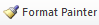 Please visit https://youtu.be/yjdL2n4lZm4 for more detailed instructions.